
СОВЕТ  ДЕПУТАТОВ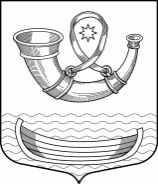 МУНИЦИПАЛЬНОГО  ОБРАЗОВАНИЯПАШСКОЕ  СЕЛЬСКОЕ  ПОСЕЛЕНИЕВОЛХОВСКОГО  МУНИЦИПАЛЬНОГО  РАЙОНАЛЕНИНГРАДСКОЙ  ОБЛАСТИтретьего созываРЕШЕНИЕот 15 марта 2019 года                                                                       №11/272/90Об утверждении Положения о порядке организации и осуществления территориального общественного самоуправления в муниципальном образовании Пашское сельское поселениеРуководствуясь статьей 27 Федерального закона от 6 октября 2003 года №131-ФЗ «Об общих принципах организации местного самоуправления в Российской Федерации» (далее - Федеральный закон № 131-ФЗ), Уставом муниципального образования Пашское сельское поселение, в целях обеспечения участия населения муниципального образования Пашское сельское поселение в осуществлении местного самоуправления, совет депутатов муниципального образования Пашское сельское поселение Волховского муниципального районар е ш и л :1. Утвердить Положение о порядке организации и осуществления территориального общественного самоуправления в муниципальном образовании Пашское сельское поселение согласно приложению.2. Настоящее решение подлежит официальному опубликованию в средствах массовой информации и вступает в силу после его официального опубликования.Глава муниципального образованияПашское сельское поселение                                             Н.В.МаксимоваПоложение о порядке организации и осуществлениятерриториального общественного самоуправленияв муниципальном образовании Пашское сельское поселениеНастоящее Положение определяет порядок организации и осуществления территориального общественного самоуправления в муниципальном образовании Пашское сельское поселение (далее по тексту - ТОС), в том числе порядок определения границ территории, на которой осуществляется ТОС, а также порядок регистрации устава ТОС.Статья 1. Общие положения1.1. ТОС на части территории муниципального образования Пашское сельское поселение в целях реализации собственных инициатив по вопросам местного значения осуществляется самостоятельно и под свою ответственность непосредственно населением, проживающим на этой части территории муниципального образования Пашское сельское поселение, путем проведения собраний и конференций граждан, а также посредством создания органов ТОС.1.2. Житель муниципального образования Пашское сельское поселение, достигший 16-летнего возраста, имеет право быть инициатором создания ТОС и участвовать в создании ТОС на той части территории муниципального образования Пашское сельское поселение, где он проживает, принимать участие в собраниях, конференциях граждан, проводимых ТОС, избирать и быть избранным в органы ТОС.1.3. ТОС считается учрежденным с момента регистрации устава ТОС, который разрабатывается собранием (конференцией) граждан, проживающих части территории муниципального образования Пашское сельское поселение, по правилам, установленным в частях 6, 7 и 9 статьи 27 Федерального закона №131-ФЗ.Устав ТОС регистрируется советом депутатов, путем принятия соответствующего решения о регистрации устава ТОС.1.4 ТОС может осуществляться в пределах следующих территорий муниципального образования Пашское сельское поселение: подъезд многоквартирного жилого дома; многоквартирный жилой дом; группа жилых домов; жилой микрорайон; сельский населенный пункт, не являющийся поселением; иные территории проживания граждан, в границах, определенных собранием (конференцией) граждан, проживающих на части территории муниципального образования Пашское сельское поселение (далее - территория).Статья 2. Создание ТОС2.1. Создание ТОС осуществляется по инициативе группы жителей (жителя), проживающих на территории, где планируется осуществлять ТОС (далее - инициатор ТОС).2.2. Инициатор ТОС уведомляет жителей территории, где планируется осуществлять ТОС, о дате и времени проведения собрания граждан по вопросам организации и осуществления ТОС.В срок, не позднее чем за 10 рабочих дней организатор ТОС уведомляет администрацию муниципального образования Пашское сельское поселение (далее - Администрация) о планируемом собрании жителей по вопросу организации ТОС, его времени и месте проведения. Представитель Администрации вправе присутствовать на собрании (конференции) граждан.2.3. В случае если инициатор ТОС затрудняется в организации уведомления жителей территории, где планируется осуществлять ТОС, о дате и времени проведения собрания граждан по вопросам организации и осуществления ТОС, а также в подготовке проектов документов о границах территории, где планируется осуществлять ТОС, соответствующее заявление об организации проведения такого собрания направляется в Администрацию.В случае поступления заявления в Администрацию, Администрация обеспечивает подготовку и проведение собрания жителей, в этих целях:1) составляет список жителей территории в предлагаемых границах ТОС;2) подготавливает помещение или иное место для проведения собрания жителей;3) подготавливает проект описания границ территории осуществления ТОС и схемы границ территории осуществления ТОС;4) готовит проект повестки дня собрания, проект решения собрания;5) готовит проект устава ТОС;6) определяет форму информирования жителей и информирует их о времени и месте проведении собрания;7) в ходе собрания жителей проводит регистрацию участников собрания, проверяет их правомочность.2.4. В случае если инициатор ТОС организует проведение собрания самостоятельно, мероприятия (в том числе, подготовка необходимых документов), указанные в подпунктах 1-7 пункта 2.3. настоящего Положения, осуществляются инициатором ТОС.2.5. На рассмотрение собрания граждан по вопросу образования ТОС выносятся следующие вопросы:1) об избрании председателя и секретаря собрания;2) о создании ТОС в предлагаемых границах территории;3) о наименовании ТОС;4) об установлении структуры органов ТОС;5) о принятии устава ТОС;6) об избрании органов ТОС;7) об основных направлениях деятельности ТОС;8) о границах территории осуществления ТОС и схеме границ территории осуществления ТОС;9) иные вопросы (при необходимости).2.6. Собрание граждан правомочно, если в нем принимает участие не менее одной трети жителей соответствующей территории, имеющих право на участие в ТОС.2.7. Решения собрания принимаются простым большинством голосов от числа присутствующих участников собрания граждан. Для подсчета голосов может быть создана счетная комиссия из числа участников собрания граждан.2.8. Решения собрания оформляются в форме протокола.Протокол собрания ведется секретарем собрания, составляется в количестве не менее 4 экземпляров, подписывается председателем и секретарем собрания.2.9. В случае если на собрании не представилось возможным принять решение по всем вопросам повестки собрания, таковое может быть проведено повторно в порядке, установленном в пунктах 2.2.- 2.8, либо в этом же порядке может быть проведена конференция.Конференция граждан по вопросам организации и осуществления ТОС считается правомочной, если в ней принимают участие не менее двух третей избранных на собрании граждан делегатов, представляющих не менее одной трети жителей соответствующей территории, достигших шестнадцатилетнего возраста.Статья 3. Порядок установления границ ТОС и регистрации Устава ТОС3.1. Границы территории, на которой осуществляется ТОС, устанавливаются решением совета депутатов, одновременно с регистрацией устава ТОС.3.2. Для рассмотрения вопроса об установлении границ осуществления ТОС и регистрации устава ТОС в совет депутатов председателем ТОС представляются следующие документы:- протокол собрания граждан по вопросу создания ТОС, содержащий сведения, указанные в п. 2.5. настоящего Положения;- лист регистрации участников собрания (конференции) с указанием их Ф.И.О., адреса проживания и дат рождения;- материалы (документы), подтверждающие фото- и (или) видеофиксациию проведения собрания граждан, осуществленной с соблюдением положений статьи 152.1 Гражданского кодекса Российской Федерации;- устав ТОС, принятый на собрании ТОС;- схема границ территории осуществления ТОС и описание границ территории осуществления ТОС (далее - проекты схемы и описания границы ТОС).3.3. Решение совета депутатов об установлении границ территории осуществления ТОС должно содержать схему и описание границ территории ТОС.При этом:1) границы ТОС не могут выходить за пределы территории муниципального образования Пашское сельское поселение;2) границы ТОС не могут пересекать границы ранее учрежденного ТОС;3) территория, на которой осуществляется ТОС, должны быть неразрывной.Границы ТОС могут быть изменены в порядке, установленном настоящей статьей, при поступлении предложения об изменении границ территории осуществления ТОС от населения, оформленного протоколом собрания (конференции) граждан, осуществляющих ТОС.3.4. Основаниями для отказа в регистрации устава ТОС и установлении границ ТОС являются:1) несоответствие устава ТОС Конституции Российской Федерации, нормативным правовым актам Российской Федерации, а также нормативным правовым актам Ленинградской области, Уставу муниципального образования Пашское сельское поселение;2) принятие решения об утверждении устава ТОС и о границах ТОС неправомочным собранием (конференцией);3) представление неполного перечня документов, необходимых для регистрации устава ТОС и установления границ ТОС;4) содержание протокола собрания (конференции) граждан, не позволяет определить волеизъявление жителей по поставленным вопросам;5) в представленных в совет депутатов документах содержатся ложные, недостоверные сведения;6) наименование ТОС полностью идентично наименованию ранее зарегистрированного ТОС в границах муниципального образования Пашское сельское поселение.Отказ в регистрации устава ТОС и установлении границ ТОС не является препятствием для повторной подачи документов о регистрации устава ТОС и установлении границ ТОС при условии устранения оснований, вызвавших отказ.Изменения в устав ТОС, принятые на собрании (конференции) граждан ТОС, подлежат регистрации, путем принятия решения советом депутатов.3.5. Копия решения совета депутатов об установлении границ территории осуществления ТОС и регистрации устава ТОС направляется в Администрацию для сведения и учета путем внесения соответствующей записи в журнал регистрации уставов ТОС, который ведется по форме согласно приложению 1.3.6. ТОС в соответствии с его уставом может являться юридическим лицом и подлежит государственной регистрации в соответствии с законодательством Российской Федерации в организационно-правовой форме некоммерческой организации.Статья 4. Экономические основы ТОС и порядок выделения средств из бюджета муниципального образования4.1. ТОС осуществляется за счет за счет добровольных взносов и пожертвований граждан и организаций любых форм собственности, средств местного бюджета, а также других поступлений, не запрещенных законодательством.4.2. ТОС, являющееся юридическим лицом, может иметь в собственности имущество, создаваемое или приобретаемое за счет собственных средств в соответствии с уставом ТОС.4.3. ТОС для осуществления деятельности могут выделяться средства из бюджета муниципального образования в форме:1) грантов в порядке, установленном муниципальными правовыми актами;2) предоставления субсидий для ТОС, являющихся юридическим лицом.Финансирование ТОС в указанных формах осуществляется в соответствии с правовыми актами Администрации.4.4. Средства из бюджета муниципального образования выделяются на деятельность ТОС при соблюдении следующих условий:1) ТОС осуществляет деятельность по реализации инициатив, направленных на решение вопросов местного значения;2) в бюджете муниципального образования на соответствующий финансовый год предусмотрены бюджетные ассигнования на финансирование деятельности ТОС.4.5. Контроль за расходованием ТОС средств, выделенных из бюджета муниципального образования, осуществляет Администрация.Форма журналарегистрации уставов территориального общественного самоуправленияПриложениек решению совета депутатов Пашского сельского поселения от 15 марта 2019 года №11/272/90Приложение 1к Положению о порядке организации и осуществления территориального общественного самоуправления в муниципальном образовании Пашское сельское поселение№п/пДатавнесениязаписиРегистрационный номер записиНаименованиетерриториальногообщественногосамоуправленияАдрес (место нахождения) исполнительного органа территориального общественного самоуправленияНаименование документа, поступившего на регистрациюДата получения заявителем, зарегистрированного документа, подпись заявителяПодписьответственногодолжностноголица